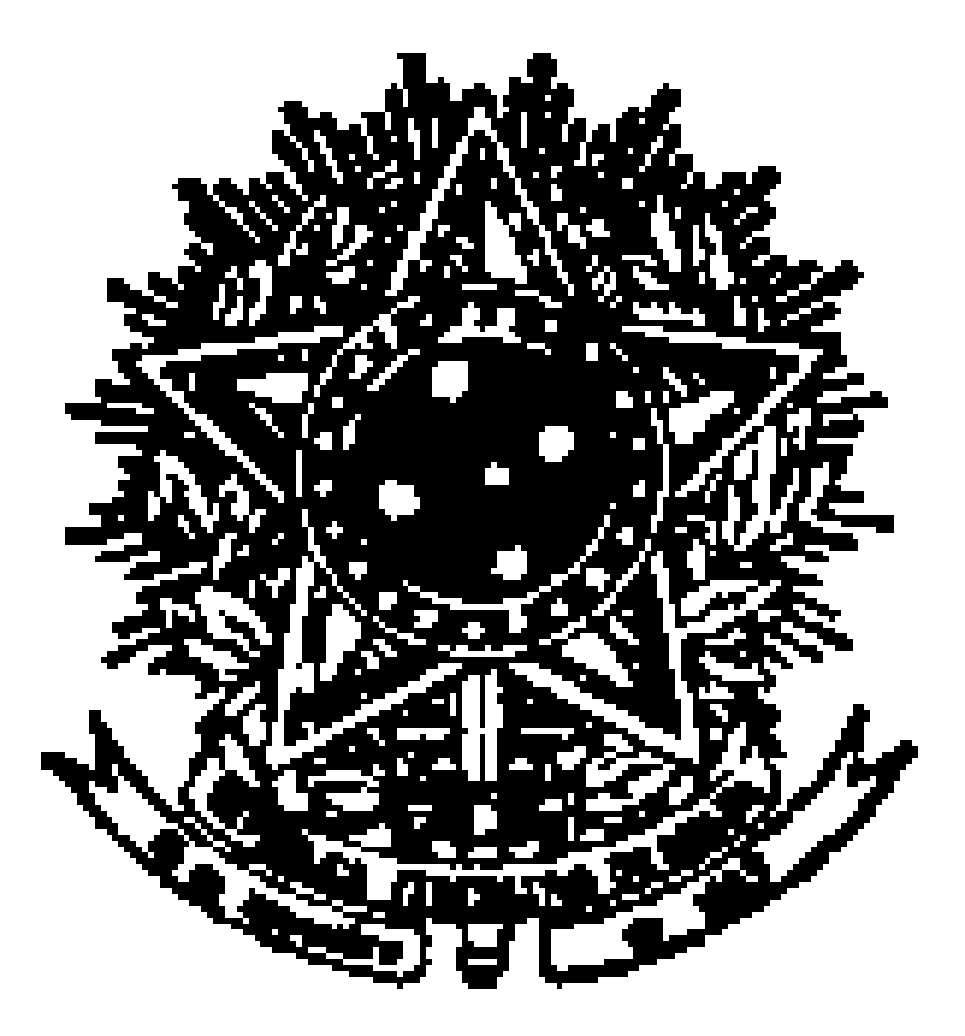 SERVIÇO PÚBLICO FEDERAL UNIVERSIDADE FEDERAL DE SANTA CATARINA PROGRAMA DE PÓS-GRADUAÇÃO EM FONOAUDIOLOGIA (PPGFONO) CAMPUS UNIVERSITÁRIO REITOR JOÃO DAVID FERREIRA LIMA - TRINDADE CEP: 88040-900 - FLORIANÓPOLIS - SC TELEFONES: (48) 3721-4912 E-MAIL: ppgfono@contato.ufsc.brAPÊNDICE I - Requerimento de Exame de QualificaçãoEu, ______________________________________(orientador(a)) declaro que o(a) aluno(a) _________________________________________ está apto(a) para realizar o exame de qualificação do projeto intitulado: _________________________________ __________________________________________________________________________ e informo que o mesmo está previsto para ser apresentado às ___________ no dia ___/___/_____ no(a) __________________, na modalidade _____________________.Resumo do Projeto:A Comissão Examinadora será composta pelos seguintes membros: - __________________________________ (Nome do membro interno – Instituição de origem) - __________________________________ (Nome do membro externo – Instituição de origem) - ________________________________ (Nome do membro interno suplente – Instituição de origem) - ________________________________ (Nome do membro externo suplente – Instituição de origem) Sem mais para o momento, subscrevemo-nos. _____________________________ Professor(a) Orientador(a) _____________________________ Professor(a) Co-Orientador(a) _____________________________ Aluno